COMITÉ INTERAMERICANO CONTRA EL TERRORISMO (CICTE)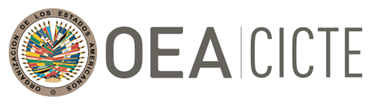 VIGÉSIMO SEGUNDO PERÍODO ORDINARIO DE SESIONES	OEA/Ser.L/X.2.2227 julio de 2022	CICTE/doc.5/22 rev. 1Washington, D.C	27 julio 2022	Original: españolINFORME ANUAL 2021 DEL COMITÉ INTERAMERICANO CONTRA EL TERRORISMO (CICTE) AL QUINCUAGÉSIMO SEGUNDO PERÍODO ORDINARIO DE SESIONESDE LA ASAMBLEA GENERAL(Aprobado durante la tercera sesión plenaria celebrada el 27 de julio de 2022)Índice                                                                                                                              PáginaI.          Introducción                                                                                                  1II.        Marco jurídico y político                                                                              1III.      Principales programas                                                                                   2IV.    Principales donantes                                                                                     8V.      Comunicaciones, consultas y cooperación interinstitucional                      9VI.    Anexos                                                                                                         10INFORME ANUAL 2021DEL COMITÉ INTERAMERICANO CONTRA EL TERRORISMO (CICTE) AL QUINCUAGÉSIMO SEGUNDO PERÍODO ORDINARIO DE SESIONESDE LA ASAMBLEA GENERAL(Aprobado durante la tercera sesión plenaria celebrada el 27 de julio de 2022)IntroducciónEl Comité Interamericano contra el Terrorismo (CICTE) es una entidad de la Organización de los Estados Americanos (OEA) y, de conformidad con el artículo 53 de la Carta de la OEA, fue establecido por la Asamblea General en 1999 con la finalidad de promover y desarrollar la cooperación entre los Estados Miembros para prevenir, combatir y eliminar el terrorismo, en consonancia con los principios de la Carta de la OEA y de la Convención Interamericana contra el Terrorismo.  El presente Informe Anual se presenta de conformidad con el artículo 91.f de la Carta de la Organización de Estados Americanos, el artículo 17.h del Estatuto del CICTE y el artículo 11.e de su Reglamento.Marco jurídico y político  Implementación de la Convención Interamericana contra el TerrorismoLa Convención Interamericana contra el Terrorismo fue adoptada en Bridgetown, Barbados el 3 de junio de 2002 y entró en vigor el 10 de julio de 2003. La Convención es un instrumento jurídicamente vinculante cuyo objetivo es mejorar la cooperación regional en la lucha contra el terrorismo. La Secretaría General de la OEA es la entidad a cargo de la custodia de la Convención. A la fecha, 24 Estados Miembros de la OEA han ratificado la Convención.  En el 2022 se cumplirán dos décadas de la adopción de este instrumento. Cabe mencionar que, desde la entrada en vigor de esta Convención en el 2003, no se ha realizado una reunión de consulta de los Estados Parte. La eventual convocatoria de una reunión de consulta de los Estados Parte está prevista en el artículo 18 de la Convención. Reunión anual	El Vigésimo Primer Período Ordinario de Sesiones del CICTE se celebró el 7 y 8 de octubre de 2021 en formato virtual bajo el liderazgo de República Dominicana como Presidencia del Comité y Guyana como Vicepresidencia, con el apoyo de la Secretaría del Comité. 	Durante el período ordinario de sesiones, los Estados Miembros reafirmaron su compromiso con el trabajo del Comité Interamericano contra el Terrorismo y reconocieron sus contribuciones en apoyo a los esfuerzos de sus Estados Miembros en la lucha contra el terrorismo en la región.  Además, los Estados Miembros de la OEA aprobaron el Plan de Trabajo Anual de la Secretaría del CICTE y eligieron a Guyana y México para desempeñar la Presidencia y Vicepresidencia del Comité, respectivamente, para el período 2021-2022.  Los Estados Miembros también aprobaron el texto a ser incluido en la resolución ómnibus sobre seguridad multidimensional. Todos los documentos del período ordinario de sesiones están disponibles en la página web de la Secretaría del Comité, enlace: https://www.oas.org/es/sms/cicte/sesiones/ordinarias/2021/  Reuniones de los cuerpos políticos de la OEA	La Secretaria Ejecutiva participó activamente en las sesiones de los cuerpos políticos de la OEA y, en particular, del Consejo Permanente y de la Comisión de Seguridad Hemisférica, cuando se abordaron temas de competencia del Comité. Día Interamericano contra el Terrorismo La Asamblea General de la OEA, por medio de la Declaración “La amenaza de los grupos terroristas a la seguridad internacional y el pleno goce de los derechos humanos” [AG/DEC. 101 (XLIX-O/19)], estableció el 3 de junio como el Día Interamericano contra el Terrorismo. Dicha fecha coincide con el día en que se firmó la Convención Interamericana contra el Terrorismo. Durante el 2021, la Secretaría apoyó a los Estados miembros de la OEA en la conmemoración del Día Interamericano contra el Terrorismo. Para ello, la Secretaría -con el apoyo del Departamento de Prensa y Comunicaciones - presentó un video institucional sobre la labor en apoyo a los esfuerzos de los Estados miembros en contrarrestar el terrorismo y el Secretario General participó en la sesión de la Comisión de Seguridad Hemisférica de la OEA en la cual se conmemoró dicho día. Principales programasDe acuerdo con el Plan de Trabajo aprobado por los Estados miembros de la OEA para el período 2021-2022, la Secretaría del CICTE mantuvo un abordaje pragmático y sensible ante la coyuntura mundial generada por la pandemia. Esto permitió continuar con la implementación de los proyectos en formato virtual por segundo año consecutivo. La Secretaría articuló esfuerzos con otros organismos internacionales especializados en la materia para fomentar las sinergias y evitar duplicaciones. Los programas del Comité abordaron las siguientes áreas prioritarias: ciberseguridad, apoyo en la implementación de la resolución 1540 (2004) del Consejo de Seguridad de las Naciones Unidas, prevención del extremismo violento, seguridad de fronteras, seguridad de espacios concurridos y asistencia técnica contra el financiamiento del terrorismo. Además, la Secretaría continuó impulsando el desarrollo o fortalecimiento de las herramientas de intercambio de información y/o buenas prácticas en los temas de competencia del Comité.  Este informe incluye una síntesis de los principales resultados obtenidos en cada una de las áreas prioritarias de trabajo durante el 2021.  También incluye un listado consolidado con los eventos y las publicaciones realizadas por las diversas áreas programáticas prioritarias de la Secretaría del Comité durante el año indicado. CiberseguridadEl programa de ciberseguridad contribuyó al fortalecimiento de capacidades de los Estados miembros de la OEA por medio del apoyo brindado para el desarrollo de políticas, marcos normativos y estrategias de ciberseguridad, el fortalecimiento de capacidades técnicas de los equipos de respuesta a incidentes informáticos (CSIRT por sus siglas en inglés) e iniciativas para fomentar la concientización y el conocimiento de la ciudadanía en temas de ciberseguridad. Como parte de las actividades realizadas en el 2021, el programa de ciberseguridad apoyó al Ecuador y Guyana en el desarrollo de su Política Nacional de Ciberseguridad y a Jamaica y Costa Rica en la revisión y desarrollo de sus nuevas estrategias nacionales de ciberseguridad. También lideró el grupo de trabajo de ciberseguridad de la red interamericana de gobierno digital conocida como Red GEALC. La Tercera Reunión del Grupo de Trabajo de Medidas de Fomento de la Confianza en el Ciberespacio se realizó el 27 de julio de 2021, con el apoyo de la Secretaría del CICTE. Durante dicha reunión, los Estados miembros compartieron las acciones emprendidas para la implementación de las medidas existentes, intercambiaron información sobre las lecciones aprendidas y los desafíos para la implementación de las medidas. La Red Hemisférica de Equipos de Respuesta a Incidentes de Seguridad Informática (CSIRT, por sus siglas en inglés), conocida como CSIRTAmericas, que comenzó a funcionar en 2017 para facilitar la cooperación y coordinación entre los CSIRT en las Américas, cuenta con 26 CSIRT de 18 Estados miembros. La Red llevó a cabo talleres para el desarrollo de habilidades técnicas y el uso de herramientas forenses digitales en investigaciones, comunicación de crisis y diplomacia.El programa de ciberseguridad también continuó con la labor orientada al fortalecimiento de capacidades en el ámbito de la ciberseguridad. Durante el 2021 llevó a cabo nuevas ediciones del Simposio sobre Ciberseguridad, los Cyber Women Challenge y el Cybersecurity Summer Bootcamp, entrenamientos especializados que se realizaron de manera virtual. En estas actividades participaron más de 2,000 profesionales en la región.El Simposio de Ciberseguridad 2021, realizado en formato virtual, contó con la participación de 800 expertos y profesionales de la industria de ciberseguridad procedentes de varios países de diferentes regiones del mundo. Esta edición del Simposio abordó, entre otros temas, la adaptación de las políticas públicas de ciberseguridad a las tecnologías emergentes, tendencias de investigación digital, el papel de la academia en la ciberseguridad, nociones básicas de ciberseguridad para jueces y fiscales, análisis de datos en ciberseguridad y el establecimiento de la ciberseguridad como prioridad presupuestaria.El Cyber Women Challenge incluyó la participación de más de 500 mujeres de 10 países de la región (incluyendo Argentina, Chile, Colombia, Costa Rica, Ecuador, Guatemala, México, Panamá, Paraguay y Uruguay) quienes recibieron entrenamiento especializado en ciberseguridad. Esta iniciativa es llevada a cabo en colaboración con Trend Micro y está orientada a reducir la brecha de género en ciberseguridad y a promover la participación de más mujeres en la industria de las tecnologías de la información y la comunicación. La edición anual del Cybersecurity Summer Bootcamp 2021, realizada en formato virtual en colaboración con el Instituto Nacional de Ciberseguridad (INCIBE) de España, contó con la participación de 500 personas en las sesiones abiertas al público en general (apertura y clausura). En las sesiones por invitación participaron 600 profesionales con experiencia en respuesta a incidentes, formulación de políticas, cuerpos de seguridad y poder judicial. La oferta de cursos especializados incluyó una nueva edición del programa “Creando una trayectoria profesional en ciberseguridad” que capacitó a más de 200 estudiantes universitarios en cinco países de la región (Argentina, Colombia, Costa Rica, Perú y la República Dominicana).  Esta iniciativa está orientada a promover capacitación en ciberseguridad y fomentar la preparación profesional de estudiantes de comunidades de bajos ingresos que estén cursando carreras relacionadas con tecnologías de la información. Además, se realizaron dos ediciones virtuales del curso “Diplomacia Cibernética Internacional, Derecho y Normas” en colaboración con ICT4Peace. El curso contó con la participación de 70 funcionarios públicos de 18 Estados Miembros de la OEA e incluyó temas como la ciberseguridad en un contexto internacional, las diferentes iniciativas de Naciones Unidas en la materia y la normativa internacional vigente. Los Consejos de Innovación en Ciberseguridad enfocaron sus esfuerzos en los temas relativos al desarrollo de fuerza laboral en este ámbito.  Las dos ediciones de los Consejos durante el 2021 se realizaron en Colombia y México. Los Consejos proveen un espacio en donde el sector público y privado, la sociedad civil y la academia colaboran para impulsar la innovación, crear conciencia y expandir las mejores prácticas en ciberseguridad a través de la región. Además, se llevaron a cabo 14 webinars para generar conciencia sobre diversos temas, incluyendo seguridad en redes sociales, ciberseguridad y género, e infraestructuras críticas. Además, en asociación con Amazon, se llevó a cabo un taller para funcionarios de los Ministerios de Educación de la región durante el cual se discutió el documento de trabajo titulado “Educación en ciberseguridad”.  El programa publicó los siguientes tres reportes sobre ciberseguridad en la región: “Alfabetización y seguridad digital: la importancia de mantenerse seguro e informado”. 2021.  Secretaría del CICTE y Twitter. “La ciberseguridad de las mujeres durante la pandemia del COVID-19”. 2021. Secretaría del CICTE y Comisión Interamericana de la Mujer. “La violencia de género en línea contra las mujeres y niñas”. 2021. Secretaría del CICTE y Comisión Interamericana de la Mujer. Implementación de la resolución 1540 (2004) del Consejo de Seguridad de Naciones UnidasEl programa de implementación de la resolución 1540 (2004) en los Estados miembros de la OEA continuó brindando apoyo para el fortalecimiento institucional en el cumplimiento de esta resolución y encaminó sus esfuerzos con especial énfasis en el área biológica. Durante el 2021, el programa continuó con la ejecución del proyecto “Fortalecimiento de la bioseguridad y biocustodia en línea con la resolución 1540 (2004) del Consejo de Seguridad de las Naciones Unidas sobre no proliferación de armas de destrucción masiva y sus vectores” en ocho países beneficiarios (Argentina, Chile, Colombia, México, Panamá, Paraguay, República Dominicana y Uruguay). También concluyó -como estaba previsto- la ejecución del proyecto “Fortalecimiento de la resolución 1540 (2004): regímenes de comercio estratégico para América Latina y el Caribe” en dos países beneficiarios (Panamá y República Dominicana).Entre los principales resultados alcanzados por medio de los proyectos mencionados destacan la coordinación efectiva con los puntos nacionales de contacto para la implementación respectiva de cada proyecto, así como el fortalecimiento de la cooperación en la materia con otras organizaciones.  Los talleres de capacitación que se llevaron a cabo sobre la resolución 1540, programas de cumplimiento interno y regímenes de control de exportaciones en los países beneficiarios contaron con la participación de más de 200 personas del sector público, privado y académico. En materia de asistencia técnica y legislativa, el proyecto apoyó a siete países beneficiarios con el análisis de sus marcos legales en bioseguridad y biocustodia y, conforme fue requerido, formuló propuestas concretas para su actualización en cuatro países beneficiarios.En este período destaca también la suscripción del acuerdo de cooperación institucional con el Consorcio Nacional para el Estudio y Respuestas al Terrorismo de la Universidad de Maryland (START Consortium por sus siglas en inglés) para el desarrollo de una investigación académica sobre las amenazas a la bioseguridad en la región y para el diseño curricular de dos cursos masivos en línea sobre bioseguridad y biocustodia. El programa realizó la siguiente publicación:“Hacia un comercio estratégico seguro: fomentando el fortalecimiento de capacidades en torno de la resolución 1540 (2004) del Consejo de Seguridad de la ONU – Buenas prácticas desarrolladas en Panamá y República Dominicana”. 2021.  Secretaría del CICTE. Prevención del extremismo violentoLa Secretaría del Comité apoyó los debates a nivel regional sobre la importancia de prevenir y combatir el extremismo violento que puede conducir al terrorismo, con la finalidad de fortalecer la cooperación y las capacidades hemisféricas para hacer frente a esta amenaza.  También avanzó con el diseño de una propuesta de proyecto que permitiría apoyar de manera integral a los Estados Miembros en el fortalecimiento del diálogo y la cooperación hemisférica en materia de prevención del extremismo violento. El proyecto incluye componentes de capacitación, intercambio de experiencias y establecimiento de redes de expertos y practitioners. Además, la Secretaría del CICTE organizó el diálogo virtual “Preventing and countering extremism and terrorism in the Caribbean”, en colaboración con la Caribbean Community Implementation Agency for Crime and Security (CARICOM IMPACS por sus siglas en inglés).  El diálogo proporcionó un espacio para discutir el fenómeno del extremismo violento, sus diferentes manifestaciones y los diversos enfoques existentes para su prevención. Seguridad de fronterasProtección marítima y portuariaEl programa de protección marítima y portuaria continúo con el fortalecimiento de las capacidades por medio de actividades especializadas a nivel nacional y regional, con una metodología propia, en concertación con los actores clave involucrados en el desarrollo de capacidades de protección portuaria.En este período culminó -como estaba previsto- el proceso de asesoría técnica para el desarrollo de la Estrategia de Protección Marítima Regional para el Caribe Oriental y de las 7 Estrategias de Protección Marítima Nacionales para Antigua y Barbuda, Barbados, Dominica, Granada, San Cristóbal y Nieves, Santa Lucia y San Vicente. La adopción de una estrategia de este tipo permite a los países definir y gestionar las amenazas y los riesgos marítimos, así como canalizar los recursos nacionales de una manera más eficaz.Además, se llevó a cabo una mesa de diálogo virtual sobre “Mujeres en la Protección Marítima y Portuaria”. En este evento facilitó la identificación de los desafíos de las mujeres en este sector, así como el intercambio de lecciones aprendidas y buenas prácticas.  El diálogo virtual contó con 90 participantes de la región. El programa realizó las siguientes publicaciones: “La seguridad cibernética marítima en el hemisferio occidental: introducción y directrices”. 2021. Secretaría del CICTE.“Manual de verificación y cumplimiento para funcionarios de protección portuaria: Guía de redacción – introducciión y lineamientos”. 2021. Secretaría del CICTE.Reporte de la mesa de diálogo virtual de mujeres en protección marítima y portuaria. 2021. Secretaría del CICTE.  Seguridad en la aviación 	El programa de seguridad en la aviación avanzó con la preparación de un nuevo proyecto de combate a las amenazas internas y externas a la seguridad de la aviación civil que será ejecutado durante el 2022.Seguridad de carga y contenedores 	El programa de seguridad de carga y contenedores continúo con las actividades para fortalecer los mecanismos de seguridad de carga y sus medios de transporte y, en particular, los procedimientos en la materia a cargo de las agencias de aduanas y seguridad fronteriza. 	La actual fase de implementación del programa cuenta con financiamiento para apoyar los esfuerzos de las aduanas y agencias de seguridad fronteriza de 15 países: Argentina, Barbados, Chile, Colombia, Costa Rica, Ecuador, Guatemala, Haití, Honduras, Jamaica, México, Panamá, Perú, República Dominicana y Trinidad y Tobago.	El programa fue adaptado a la nueva realidad impuesta por la pandemia. Entre los ajustes realizados destacan la puesta en marcha de una plataforma de aprendizaje en línea, por medio de la cual se ofrecen cursos de adiestramiento técnico y gerencial a los participantes de los países beneficiario del programa. Los cursos cubren una amplia gama de temas, incluyendo, principios introductorios sobre seguridad e inspección de carga aérea, identificación y análisis de riesgo, inspección de contenedores y uso de tecnologías no intrusivas en la inspección de carga comercial y contenedores.  Seguridad en la cadena de suministros / Operador Económico Autorizado El programa coordinó con organismos regionales y subregionales para promover la utilidad del Operador Económico Autorizado entre representantes del sector público y privado de la región. Como parte de estos esfuerzos, se realizó el “Seminario virtual: oportunidades del Operador Económico Autorizado en El Salvador, Guatemala y Honduras” y el “Taller virtual del Operador Económico Autorizado- Retos y oportunidades del Marco SAFE”.  En el Seminario participaron más de 400 representantes del sector privado, mientras que el taller contó con la participación de más de 250 funcionarios públicos de El Salvador, Guatemala y Honduras vinculados a los procesos de comercio internacional.  Seguridad de espacios concurridos, incluyendo destinos turísticos y grandes eventosEl programa de espacios concurridos continuó con sus esfuerzos para apoyar el fortalecimiento de las capacidades existentes, la coordinación interinstitucional y la cooperación hemisférica para la protección de objetivos vulnerables y espacios concurridos, incluyendo destinos turísticos y grandes eventos, ante posibles amenazas terroristas. Entre los principales resultados alcanzados durante el año se destaca la capacitación en seguridad de grandes eventos en la cual participaron más de 100 personas del sector público y privado de los países del CARICOM. Esta capacitación se realizó en apoyo al fortalecimiento de las capacidades existentes en preparación de la Caribbean Premier League (CPL T20).También destaca el entrenamiento en seguridad de grandes eventos para 25 oficiales de los sectores público y privado de Costa Rica y El Salvador, países que fungirán de anfitriones de la Copa Mundial Femenina Sub-20 de la FIFA 2022 y los Juegos Centroamericanos 2022, respectivamente.  Este entrenamiento se realizó de forma conjunta con el Centro Internacional para la Seguridad en el Deporte (ICSS por sus siglas en inglés), la Oficina de las Naciones Unidas contra el Terrorismo (UNOCT por sus siglas en inglés) y el Instituto de las Naciones Unidas para Investigaciones sobre la Delincuencia y la Justicia (UNICRI por sus siglas en inglés). 	Durante el 2021 se puso en marcha la Red de Puntos Focales Nacionales y su respectiva plataforma virtual sobre seguridad de los grandes eventos para fomentar la cooperación, el intercambio de las mejores prácticas y las lecciones aprendidas en la región. Actualmente, la Red cuenta con la participación de representantes de 23 Estados Miembros.En materia de seguridad turística, también se llevó a cabo la capacitación de más de 50 funcionarios de sectores público y privado de las provincias del norte del Ecuador. Asistencia técnica y legislativa contra el financiamiento del terrorismoEl programa de asistencia técnica y legislativa contra el financiamiento del terrorismo continuó apoyando a los Estados miembros que así lo requirieron en sus esfuerzos en la materia.   Durante este período, realizó cursos nacionales de capacitación en materia de combate contra el financiamiento del terrorismo y riesgos emergentes en Ecuador, Paraguay y Uruguay destinado a funcionarios de unidades de inteligencia financiera, poder judicial, fiscales y sector privado.Red Interamericana contra el TerrorismoLa Red Interamericana contra el Terrorismo está conformada con la participación voluntaria de los Estados miembros de la OEA. La Red cuenta con la participación de representantes de 17 Estados miembros. Durante el 2021, los avances incluyeron la puesta en marcha de la plataforma de la Red y la realización de cuatro reuniones virtuales con los puntos focales designados de 17 Estados miembros.  En el transcurso del año, también se llevaron a cabo reuniones para intercambiar experiencias con el Consejo de Europa y con INTERPOL, instituciones que cuentan con sus propias redes 24/7. Además, como parte de este intercambio de experiencias, la Secretaría del CICTE participó en calidad de observador en la Sexta y la Séptima Reunión Plenaria del Comité contra el Terrorismo del Consejo de Europa realizadas en formato virtual en mayo y noviembre, respectivamente. La importancia de esta iniciativa como herramienta para facilitar el intercambio de información para prevenir y contrarrestar el terrorismo en la región ha sido mencionada en distintos foros internacionales, incluyendo en el ámbito de las Naciones Unidas y el Consejo de Europa. IV. Principales donantes 	La ejecución de los programas y proyectos de la Secretaría del CICTE depende en gran medida de contribuciones de fondos específicos provenientes de Estados miembros de la OEA, observadores permanentes, otras organizaciones y socios del sector privado y académico. (Véase Anexo 4 – Listado consolidado de donantes y socios institucionales)	Los principales contribuyentes financieros a los programas y los proyectos de la Secretaría del Comité durante el 2021 fueron los siguientes: Estados Miembros:   Canadá, Estados Unidos de América, México, Panamá y República Dominicana. Observadores permanentes: Unión Europea.Organismos internacionales o regionales: Banco de Desarrollo del Caribe (CDB por sus siglas en inglés).Sector privado: Amazon Web Services, Cisco Systems, Citi Foundation y Global Partner Digital.V. Comunicaciones, consultas y cooperación inter-institucionalComunicaciones 	La Secretaría del Comité Interamericano contra el Terrorismo continuó el fortalecimiento de su estrategia de comunicación y divulgación por medio de la página web www.oas.org/cicte. y las cuentas institucionales de redes sociales: @oea_cicte y @oea_cyber. Consultas La Secretaría del CICTE continuó con las consultas periódicas con autoridades pertinentes de los Estados Miembros de la OEA para la programación y ejecución de sus actividades. También continuó trabajando de manera estrecha con los Observadores Permanentes ante la OEA.Cooperación interinstitucionalLa Secretaría del CICTE fortaleció los mecanismos de cooperación existentes con el sistema de las Naciones Unidas y sus agencias especializadas, así como con otros organismos internacionales y regionales. Además, mantuvo sus vínculos de cooperación con organizaciones de la sociedad civil, sector privado y otros socios estratégicos.  En el anexo 3 incluido en este informe está un listado consolidado de socios institucionales con los cuales la Secretaría del Comité trabajó durante el 2021.VI. AnexosAnexo 1: Listado consolidado de reuniones internacionales de alto nivelAnexo 2: Listado consolidado de webinars o foros virtuales realizados (en orden cronológico)Anexo 3: Listado consolidado de publicaciones (en orden alfabético)Anexo 4: Listado consolidado de donantes y principales socios institucionales(en orden alfabético) Anexo 1: Listado consolidado de reuniones internacionales de alto nivel	A continuación, se presenta una selección de los principales eventos internacionales de alto nivel en los que la Secretaría del CICTE participó durante el 2021. El listado está en orden cronológico.  Todas las reuniones fueron virtuales, excepto en los casos indicados.*     Participación de la Secretaria Ejecutiva del CICTE**   Participación de la Secretaria Ejecutiva Adjunta del CICTE*** Participación de funcionarios de la Secretaría del CICTETaller de sobre seguridad de la aviación: protección de objetivos vulnerables en un ecosistema de aviación. Secretaría del Foro de Cooperación Económica Asia-Pacífico (APEC por sus siglas en inglés). 27 al 28 de enero de 2021. ***Global Counterterrorism Forum (GCTF)- Maritime Security and Terrorist Travel Initiative – Presentación del programa de seguridad marítima y portuaria de la Secretaría del CICTE. 4 de febrero de 2021. *** Reuniones virtuales del Global Partnership against the Spread of Weapons of Mass Destruction del G7 y sus grupos de trabajo en materia de seguridad química, seguridad biológica, seguridad radiológica y nuclear y de materiales. Las reuniones fueron convocadas por la presidencia del Reino Unido de la Gran Bretaña e Irlanda del Norte. Marzo- diciembre 2021. ***Seminario regional del Código de Conducta de la Haya sobre la no proliferación de misiles balísticos. Presentación sobre las perspectivas en desarme y no proliferación de América Latina.  Fondation pour la Recherche Stratégique (FRS por sus siglas en francés). 27 de abril de 2021. ***Sexta reunión plenaria (virtual) del Comité contra el Terrorismo del Consejo de Europa. 18 al 20 de mayo de 2021. La Secretaría del CICTE participó en calidad de observador.  ***Quinta Conferencia Global del Operador Económico Autorizado de la Organización Mundial de Aduanas. AEO 2.0: Avanzando hacia los nuevos horizontes para Comercio Seguro y Sostenible. 25 al 27 de mayo de 2021. ***Segunda Reunión del Grupo de Expertos sobre protección de centros urbanos y lugares turísticos. UNOCT. 15-16 de junio de 2021. **Mesa redonda - Protección de objetivos vulnerables de los ataques terroristas: desafíos de la gobernanza de la seguridad de los principales eventos deportivos. Oficina de las Naciones Unidas contra el Terrorismo. 29 de junio de 2021. ***Conferencia sobre Seguridad Marítima y Protección Ambiental. Prefectura Naval Argentina. 29 de junio de 2021. ***Semana virtual contra el Terrorismo. Oficina de las Naciones Unidas contra el Terrorismo. 10 de julio de 2021. * Caribbean Coast Guard Commander Conference. CARICOM IMPACS. Presentación del programa de seguridad marítima y portuaria de la Secretaría del CICTE sobre los esfuerzos para facilitar el desarrollo de las Estrategias Nacionales de Seguridad Marítima en el Caribe Oriental. 27 de julio. ***Reunión virtual de expertos de la Convención de Armas Biológicas organizada por la Oficina de Asuntos de Desarme – Naciones Unidas (Ginebra). Presentación sobre los avances del proyecto sobre bioseguridad y biocustodia en América Latina y el papel de la OEA.  3 de septiembre de 2021. ***Evento virtual de lanzamiento del nuevo proyecto de la dependencia de apoyo a la aplicación de la Convención de Armas Biológicas de la Oficina de Desarme de la ONU (Ginebra) para brindar asistencia en la materia a los países del Caribe.  16 de septiembre 2021. ***Ceremonia de entrega formal de las Estrategias Nacionales de Seguridad Marítima a los países Antigua y Barbuda, Barbados, Dominica, Granada, San Cristóbal y Nieves, Santa Lucia, San Vicente y la entrega de la Estrategias Regional de Seguridad Marítima al Sistema Regional de Seguridad (RSS por sus siglas en inglés). Secretaría del CICTE, Banco Caribeño de Desarrollo, Organización Marítima Internacional y Sistema de Seguridad Regional.  25 de octubre de 2021. ** Reunión extraordinaria del Comité contra el Terrorismo del Consejo de Seguridad de las Naciones Unidas con motivo de la conmemoración del vigésimo aniversario de la adopción de la resolución 1373 (2001) y del establecimiento del Comité contra el Terrorismo. 4 de noviembre de 2021. * Reunión de Estados Parte 2020 de la Convención de Armas Biológicas organizada por la Oficina de Asuntos de Desarme – Naciones Unidas (Ginebra). Presentación sobre los esfuerzos de la Secretaría del CICTE en apoyo al fortalecimiento del régimen de desarme y no proliferación de armas biológicas.  22 de noviembre 2021. *Séptima reunión plenaria (virtual) del Comité contra el Terrorismo del Consejo de Europa. 22-24 de noviembre de 2021. La Secretaría del CICTE participó en calidad de observador. ***Simposio regional “Mujeres Fuerzas de Cambio 2021”. Presentación sobre el papel de la mujer en los pilares de la Agenda de Desarme. Organizado por el Centro Regional de las Naciones Unidas para la Paz, el Desarme y el Desarrollo en América Latina y el Caribe. 10 de diciembre de 2021. ***Anexo 2: Listado consolidado de webinars o foros virtuales realizados(en orden cronológico)Todas las reuniones fueron virtuales, excepto en los casos indicadosPrimera reunión virtual de los puntos focales de contacto para la seguridad de grandes eventos. Secretaría del CICTE. 26 de enero de 2021.Taller virtual sobre seguridad turística en Ecuador. Secretaría del CICTE. 9 al 11 de febrero de 2021.Taller virtual sobre la resolución 1540 y sus mecanismos de implementación para funcionarios del sector público de Panamá. Secretaría del CICTE. 23 de febrero de 2021. Taller virtual sobre seguridad de grandes eventos en el Caribe. Secretaría del CICTE.  23-25 de febrero de 2021.Reunión técnica virtual para la evaluación e identificación de necesidades. El Salvador. Secretaría del CICTE. 5 de marzo 2021.Seminario virtual sobre las ventajas del Operador Económico Autorizado dirigido al sector privado de El Salvador, Guatemala y Honduras. Secretaría del CICTE, Agencia de Estados Unidos para el Desarrollo Internacional (USAID por sus siglas en inglés ) y la Secretaría de Integración Económica Centroamericana (SIECA). 10 de marzo de 2021.Webinar - ¿Cómo promover la igualdad de género en ciberseguridad? Secretaría del CICTE. 12 de marzo de 2021.Reunión virtual de los Consejos de Innovación en Ciberseguridad - México. Secretaría del CICTE y Cisco. 22 de marzo de 2021.Webinar - La ciberseguridad de las mujeres durante COVID-19: Presentación del reporte. Secretaría del CICTE y Comisión Interamericana de Mujeres. 26 de marzo de 2021.Segunda reunión virtual con los puntos focales de la Red Interamericana contra el Terrorismo. Secretaría del CICTE. 30 de marzo de 2021.Webinar - Speed networking para mujeres en ciberseguridad. Secretaría del CICTE. 31 de marzo de 2021. Entrenamientos virtuales sobre seguridad de grandes eventos deportivos en preparación a la Copa Femenina de Fútbol FIFA 2022 -Costa Rica y los Juegos Centroamericanos 2022 – El Salvador.  Secretaría del CICTE.  Abril-junio 2021.Conversación virtual- Mujeres en las TIC. Secretaría del CICTE y Cisco. 21 de abril de 2021.Primera reunión virtual de  la Red CSIRTAméricas. Secretaría del CICTE. 22 de abril de 2021. Capacitación virtual - Creando una Trayectoria Profesional en Ciberseguridad -República Dominicana 2021. Secretaría del CICTE y Fundación Citi. 26 de abril de 2021.Entrenamientos técnicos para la Red CSIRTAmericas sobre manejo básico y avanzado de incidentes cibernéticos y formación para la gerencia y operación de un CSIRT. Secretaría del CICTE y Cyber4Dev/Unión Europea. 3 al 7 de mayo de 2021 (sesiones iniciales). 10 al 20 de mayo de 2021 (sesiones avanzadas).Taller virtual sobre programas de cumplimiento de la resolución 1540 para representantes del sector público y privado de República Dominicana. Secretaría del CICTE.  26, 28 y 30 de abril.Cyberwomen Challenge Centroamérica. Secretaría del CICTE, Trend Micro y Amazon Web Services. 6 de mayo de 2021.Capacitación virtual - Creando una Trayectoria Profesional en Ciberseguridad Costa Rica 2021. Secretaría del CICTE y Fundación Citi. 10 de mayo de 2021.Taller virtual sobre comercio estratégico, listas de control, análisis de riesgo y resolución 1540 para funcionarios del sector público de Panamá. Secretaría del CICTE. 26 de mayo. Tercera reunión virtual con los puntos focales de la Red Interamericana contra el Terrorismo. Secretaría del CICTE. 27 de mayo de 2021.Webinar - Mujeres en ciberseguridad y presentación de Cyber Women Challenge 2021. Secretaría del CICTE y Trend Micro. 15 de junio de 2021.Webinar – Presentación de la guía “La seguridad cibernética marítima en el hemisferio occidental- introducción y directrices”. Secretaría del CICTE.  16 de junio de 2021.Capacitación virtual - Creando una Trayectoria Profesional en Ciberseguridad Colombia 2021. Secretaría del CICTE y Fundación Citi. 21 de junio de 2021.CyberEx 2021. Secretaría del CICTE e INCIBE.30 de junio de 2021.Serie de webinars sobre infraestructura crítica y ciberseguridad. Secretaría del CICTE. Julio-diciembre de 2021. Taller virtual sobre el programa Operador Económico Autorizado – desafíos y oportunidades en el marco del SAFE Framework of Standards to Secure and Facilitate Global Trade para agentes aduaneros de Guatemala, Honduras y El Salvador. Secretaría del CICTE, Agencia de Estados Unidos para el Desarrollo Internacional (USAID por sus siglas en inglés) y Secretaría de Integración Económica Centroamericana (SIECA). 1 de julio de 2021. CyberWomen Challenge Chile. Secretaría del CICTE y Trend Micro. 8 de julio de 2021.Cybersecurity Summer Bootcamp. Secretaría del CICTE e INCIBE. 12 al 22 de julio de 2021.Taller sobre comercio estratégico, resolución 1540 y regímenes de control de exportaciones para representantes del sector académico de República Dominicana. Secretaría del CICTE. 16 de julio de 2021. Capacitación virtual - Creando una Trayectoria Profesional en Ciberseguridad Colombia 2021. Secretaría del CICTE y Fundación Citi. 2 de agosto de 2021.CyberWomen Challenge Panamá. Secretaría del CICTE  y Trend Micro. 6 de agosto de 2021.CyberWomen Challenge Guatemala. Secretaría del CICTE y Trend Micro. 12 de agosto de 2021. CyberWomen Challenge Argentina. Secretaría del CICTE y Trend Micro. 19 de agosto de 2021.Cuarta reunión virtual con los puntos focales de la Red Interamericana contra el Terrorismo. Secretaría del CICTE. 19 de agosto de 2021.Capacitación virtual - Creando una trayectoria profesional en ciberseguridad Perú 2021. Secretaría del CICTE y Fundación Citi. 23 de agosto de 2021.Taller de educación virtual en ciberseguridad. Secretaría del CICTE y Amazon Web Services. 26 de agosto de 2021.CyberWomen Challenge Ecuador. Secretaría del CICTE y Trend Micro. 3 de septiembre de 2021.Taller virtual sobre prevención del financiamiento del terrorismo en la región de la Triple Frontera (Argentina, Brasil y Paraguay). Secretaría del CICTE.   3 de septiembre de 2021.CyberWomen Challenge Caribe. Secretaría del CICTE y Trend Micro. 9 de septiembre de 2021.Iniciativa Regional para la Educación y Capacitación en Ciberseguridad. Secretaría del CICTE y Universidad Internacional de la Florida. 14 de septiembre de 2021.Taller virtual sobre los retos actuales para la implementación de la resolución 1540 dirigido a funcionarios del sector público y diplomático de Panamá. Secretaría del CICTE. 17 de septiembre de 2021. Simposio de ciberseguridad. Secretaría del CICTE. 20 al 30 de septiembre de 2021.Taller virtual sobre comercio estratégico, la resolución 1540 y regímenes de control de exportaciones para legisladores y funcionarios del sector público de la República Dominicana. Secretaría del CICTE. 28 de septiembre de 2021.CyberWomen Challenge Caribe. Secretaría del CICTE y Trend Micro. 20 de octubre de 2021.Foro de género virtual - Mujeres Ciber 2021. Secretaría del CICTE e INCIBE. 21 de octubre de 2021.CyberWomen Challenge Costa Rica. Secretaría del CICTE y Trend Micro. 28 de octubre de 2021.Webinar - ¿Cómo tener una experiencia más segura en redes sociales?. Secretaría del CICTE. 29 de octubre de 2021.Taller virtual sobre identificación de riesgos ante una pandemia, buenas prácticas y uso adecuado de equipos de protección personal dictado a 19 funcionarios aduaneros de República Dominicana. Secretaría del CICTE.   4 de noviembre de 2021.Taller virtual de evaluación de necesidades en preparación de la Copa Mundial Femenina de Fútbol Sub-20 a realizarse en Costa Rica durante el 2022. Secretaría del CICTE. 18 de noviembre de 2021. Taller virtual sobre inspección de contenedores intermodales impartido a 20 funcionarios aduaneros República Dominicana. Secretaría del CICTE.   22 de noviembre de 2021.Webinar sobre riesgos emergentes en materia de financiamiento del terrorismo para funcionarios público del Uruguay. Secretaría del CICTE.  22 de noviembre de 2021. Webinar sobre riesgos emergentes en materia de financiamiento del terrorismo para representantes del sector privado del Uruguay. Secretaría del CICTE.  23 de noviembre de 2021. Quinta reunión virtual con los puntos focales de la Red Interamericana contra el Terrorismo. Secretaría del CICTE. 30 de noviembre de 2021.Presentación virtual de la guía: La violencia de género en línea contra las mujeres y niñas. Secretaría del CICTE.  30 de noviembre de 2021. Reunión de los Consejos de Innovación en Ciberseguridad - Colombia. Secretaría del CICTE y Cisco. 9 de diciembre de 2021. Entrenamiento de Puntos Nacionales de Contacto sobre el uso de la plataforma del sistema de gestión del conocimiento para la seguridad de grandes eventos.  Secretaría del CICTE. 10 de diciembre de 2021. Anexo 3: Listado consolidado de publicaciones(en orden alfabético)Alfabetización y seguridad digital: la importancia de mantenerse seguro e informado. Secretaría del CICTE y Twitter. 2021. Disponible en español, inglés y portugués.Enlace: https://www.oas.org/es/sms/cicte/docs/alfabetizacion-y-seguridad-digital.pdf Hacia un comercio estratégico seguro: fomentando el fortalecimiento de capacidades en torno de la resolución 1540 (2004) del Consejo de Seguridad de la ONU – Buenas prácticas desarrolladas en Panamá y República Dominicana. Secretaría del CICTE. 2021.  Disponible en español e inglés.  Enlace:       https://www.oas.org/es/sms/cicte/docs/Hacia-un-comercio-estrategico-seguro-SPA-2022.pdf La ciberseguridad de las mujeres durante la pandemia del COVID-19. Secretaría del CICTE y Comisión Interamericana de la Mujer. 2021. Disponible en español, inglés y portugués.         Enlace:        https://www.oas.org/es/sms/cicte/docs/Ciberseguridad-de-las-mujeres-durante-COVID-19.pdf La seguridad cibernética marítima en el hemisferio occidental- introducción y directrices.  Secretaría del CICTE. 2021. Disponible en español e inglés. Enlace: https://www.oas.org/es/sms/cicte/docs/La-seguridad-cibernetica-maritima-en-el-Hemisferio-Occidental-introduccion-y-directrices.pdfLa violencia de género en línea contra las mujeres y niñas. Secretaría del CICTE y Comisión Interamericana de la Mujer. 2021. Disponible en español, inglés y portugués. Enlace: https://www.oas.org/es/sms/cicte/docs/Manual-La-violencia-de-genero-en-linea-contra-las-mujeres-y-ninas.pdf Manual de verificación y cumplimiento para funcionarios de protección portuaria: Guía de redacción- introducción y lineamientos. Secretaría del CICTE. 2021. Disponible en inglés.Enlace: https://www.oas.org/en/sms/cicte/docs/Verification-and-Compliance-Manual-for-Port-Security-Officers-Drafting-Guide.pdf Reporte de la mesa de diálogo virtual de mujeres en protección marítima y portuaria. Secretaría del CICTE.  2021. Disponible en español e inglés. Enlace: https://www.oas.org/es/sms/cicte/docs/Mesa%20de%20Dialogo%20Virtual%20de%20Mujeres%20en%20Proteccion%20Maritima%20y%20Portuaria.pdf Anexo 4: Listado consolidado de donantes y principales socios institucionales(en orden alfabético)* Países o instituciones que realizaron una contribución financiera -fondos específicos para la ejecución de programas de la Secretaría del Comité. Estados MiembrosCanadá *Chile * Estados Unidos de América *México *Panamá *República Dominicana * Observadores permanentes España  EstoniaReino Unido * Unión Europea *   Organizaciones internacionales, organismos regionales y foros internacionalesBanco de Desarrollo del Caribe (CDB por sus siglas en inglés) *Banco Interamericano de Desarrollo (BID)Banco Mundial Caribbean Community Implementation Agency for Crime and Security (CARICOM IMPACS por sus siglas en inglés)Centro Regional de las Naciones Unidas para la Paz, el Desarme y el Desarrollo en América Latina y el Caribe (UNLIREC por sus siglas en inglés)Comité 1540 del Consejo de Seguridad de Naciones Unidas y su Grupo de ExpertosSecretaría General de la Comunidad Andina de Naciones (CAN)Comité del Consejo de Europa contra el TerrorismoDirección Ejecutiva del Comité de las Naciones Unidas contra el Terrorismo (UN  	CTED por sus siglas en inglés) - 	EU Cyber Net-            EU Cyber4DevFórum Global de contra el Terrorismo (GCTF por sus siglas en inglés)Global Forum on Cyber Expertise  (GFCE por sus siglas en inglés)G7 - Global Partnership against the Spread of Weapons and Materials of Mass Destruction Grupo de Acción Financiera Internacional de Latinoamérica (GAFILAT)Instituto de las Naciones Unidas de Investigación sobre el Desarme (UNIDIR por sus siglas en inglés)Instituto de las Naciones Unidas para la Formación Profesional e Investigaciones (UNITAR por sus siglas en inglés) Instituto de las Naciones Unidas para Investigaciones sobre la Delincuencia y la Justicia (UNICRI por sus siglas en inglés)Organización de la Policía Criminal Internacional (INTERPOL por sus siglas en inglés) Oficina de Asuntos de Desarme (UNODA por sus siglas en inglés) de las Naciones UnidasOficina de las Naciones Unidas de Lucha contra el Terrorismo (UNOCT por sus siglas en inglés. Organización Marítima International (OMI)Organización Mundial de Aduanas (OMA)Organización Mundial del Comercio (OMC)Organización Panamericana de la Salud (OPS)Secretaría del Foro de Cooperación Económica Asia-Pacífico (APEC por sus siglas en inglés) Secretaría General del Sistema de Integración Económica Centroamericana (SG/SIECA)Sistema de Regional de Seguridad (RSS por sus siglas en inglés)Sector académicoConsorcio Nacional para el Estudio del Terrorismo y Respuestas al Terrorismo (START por sus siglas en inglés) de la Universidad de MarylandInstituto Tecnológico de MonterreyOxford University - Center for Global Cybersecurity CapacitySoftware Engineering Institute (SEI) - Carnegie Mellon University Universidad Internacional de la FloridaSector privado Access partnershipAmazon Web Services *Asociación de Entidades Bancarias y Financieras de Colombia Citi Foundation *Cisco Systems inc. *Commonwealth Torch Light DeloitteFacebookForo Económico Mundial (WEF por sus siglas en inglés) Global Partners Digital*Internet Corporation for Assigned Names and Numbers (ICANN por sus siglas en inglés) MicrosoftMetaMitrePGITelefónicaTrend MicroTwitterWhatsappSociedad Civil American Registry for Internet Numbers (ARIN) CyberPeace InstituteGet Safe OnlineGlobal Cyber AllianceICT4Peace National Cybersecurity AllianceRegistro de Direcciones de Internet de América Latina y el Caribe (LACNIC por sus siglas en inglés)Stimson CenterUSUARIA